                                                                                                                                                                                                                                                                                                                                                                                                                                                                                                                                                                                                                                                                                                                                                                                                                                                                                                                                                                                                                                                                                                                                                                                                                                                                                                                                                                                                                                                                                                                                                                                                                                                                                                                                                                                                                                                                                                                                                                                                                                                                                                                                                                                                                                                                                                                                                                                                                                                                                                                                                                                                                                                                                                                                                                                                                                                                                                                                                                                                                                                                                                                                                                                                                                                                                                                                                                                                                                                                                                                                                                                                                                                                                                                                                                                                                                                                                                                                                                                                                                                                                                                                                                                                                                                                                                                                                                                                                                                                                                                                                                                                                                                                                                                                                                                                                                                                                                                                                                                                                                                                                                                                                                                                                                                                                                                                                                                                                                                                                                                                                                                                                                                                                                                                                                                                                                                                                                                                                                                                                                                                                                                                                                                                                                                                                                                                                                                                                                                                                                                                                                                                                                                                                                                                                                                                                                                                                                                                                                                                                                                                                                                                                                                                                                                                                                                                                                                                                                                                                                                                                                                                                                                                                                                                                                                                                                                                                                                                                                                                                                                                                                                                                                                                                                                                                                                                                                                                                                                                                                                                                                                                                                                                                                                                                                                                                                                                                                                                                                                                                                                                                                                                                                                                                                                                                                                                                                                                                                                                                                                                                                                                                                                                                                                                                                                                                                                                                                                                                                                                                                                                                                                                                                                                                                                                                                                                                                                                                                                                                                                                                                                                                                                                                                                                                                                                                                                                                                                                                                                                                                                                                                                                                                                                                                                                                                                                                                                                                                                                                                                                                                                                                                                                                                                                                                                                                                                                                                                                                                                                                                                                                                                             ที่ นม ๘๖๙๐๑/                                ที่ทำการองค์การบริหารส่วนตำบลเกษมทรัพย์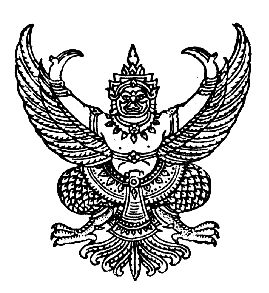 						           อำเภอปักธงชัย จังหวัดนครราชสีมา ๓๐๑๕๐              ตุลาคม  ๒๕๖๑เรื่อง   	ขอความอนุเคราะห์ประชาสัมพันธ์ “จดหมายข่าว”เรียน 	นายกเทศมนตรี/นายกองค์การบริหารส่วนตำบล/ผู้อำนวยการสถานีวิทยุกระจายเสียง/วิทยุชุมชนคนปักธงชัย/บรรณาธิการหนังสือพิมพ์โพลนิวส์/สถานีโทรทัศน์ท้องถิ่น ทุกแห่งสิ่งที่ส่งมาด้วย	๑.จดหมายข่าว						จำนวน		๑	ฉบับ		๒.แบบตอบรับ						จำนวน		๑	ฉบับด้วยองค์การบริหารส่วนตำบลเกษมทรัพย์ อำเภอปักธงชัย จังหวัดนครราชสีมา ได้จัดทำวารสารประชาสัมพันธ์ “จดหมายข่าว”ประจำเดือนกันยายน ๒๕๖๑ เพื่อให้สอดคล้องกับพระราชบัญญัติข้อมูลข่าวสารของทางราชการ พ.ศ.๒๕๔๐ และเป็นการประชาสัมพันธ์ แผนงานผลการปฏิบัติราชการขององค์การบริหารส่วนตำบลเกษมทรัพย์ ในรอบเดือนที่ผ่านมา ให้หน่วยงานภายนอก และประชาชนทั่วไปได้รับทราบในการนี้ องค์การบริหารส่วนตำบลเกษมทรัพย์ จึงได้จัดส่งจดหมายข่าว องค์การบริหารส่วนตำบลเกษมทรัพย์ ประจำเดือนกันยายน พ.ศ.๒๕๖๑ มายังหน่วยงานของท่านเพื่อขอความอนุเคราะห์เผยแพร่ประชาสัมพันธ์ให้ประชาชนทราบโดยทั่วกัน หากได้รับแล้วกรุณาแจ้งตอบรับกลับมายังองค์การบริหารส่วนตำบลเกษมทรัพย์ ตามเอกสารที่แนบมาพร้อมหนังสือนี้จึงเรียนมาเพื่อโปรดทราบและดำเนินการต่อไป                                                             ขอแสดงความนับถือ             (นางสาวน้อย  สดสระน้อย)                    นายกองค์การบริหารส่วนตำบลเกษมทรัพย์สำนักงานปลัดโทร. ๐๔๔-๐๐๙๘๙๒www.kasemsub.go.th